Publicado en Barcelona el 18/11/2019 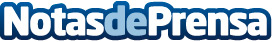 Clínicas Revitae vuelve a impresionar en otra feria sectorialLa firma de cirugía y medicina estética y regenerativa ha estado en Franquishop BarcelonaDatos de contacto:Vanessa Cava927 233 244Nota de prensa publicada en: https://www.notasdeprensa.es/clinicas-revitae-vuelve-a-impresionar-en-otra Categorias: Nacional Medicina Franquicias Emprendedores Medicina alternativa http://www.notasdeprensa.es